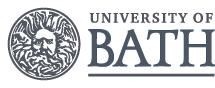 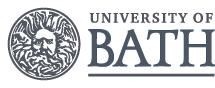 Clinical Pharmacy Practice (Secondary Care)Certificate, Diploma or MSc or individual CPD unitsPlease note that the requirements and paperwork for this programme may differ slightly from the instructions specified in the online application system guidance (which is generic for all University programmes). Where differences exist, please ensure that you follow the requirements noted in this document.Entry and Language RequirementsApplicants must be supported by their employer to successfully complete the course. Specifically, applicants must also be supported by a work-based mentor (normally a more senior pharmacist) who will provide feedback on coursework, supervise patient facing assessment, and enable students to access the necessary clinical experience. Without evidence of this support your application cannot be considered, so please ensure the Confirmation of Employer Support Form is fully completed and uploaded with your application.Applicants also need to ensure that they have a UK practice base to work within and access to patient notes. Applicants need to be registered with the General Pharmaceutical Council (GPhC) or PSNI (apart from CPD applicants, see below) We will check your registration number on the relevant register as part of the application process. We prefer applicants to have been in practice for at least six months following their pre-registration or foundation year, but some flexibility may be possible.Applicants whose first language is not English will need an IELTS score of at least 7.5 overall with no less than 7 in all categories unless you have been educated in the UK or in an English speaking country at Undergraduate level.Completing your Employer and Academics ReferencesWe require two references to support your application, ideally one will be work-based (for example a line manager) and the second will have an academic focus (for example a university tutor from previous postgraduate or undergraduate studies, or a professional who has knowledge of your academic abilities such as a CPPE tutor). The two references cannot be supplied by the same person. If you are unsure who would be suitable, please contact us to discuss. You should also confirm name and contact details for your referees in the relevant section of the Online Application Form. Once completed by the referee, the two reference forms should be returned to you for upload to your online application. Also ensure the additional Confirmation of Employer Support Form is fully completed and uploaded with your application. This form may be completed by the same person who provides your professional/work-based reference.Additional PaperworkFor all applicants, please upload a copy of your undergraduate degree certificate, your transcript including an explanation of the grading system used (if available) and evidence of English Language ability (if applicable).University regulations require that we see the original copy of your undergraduate degree certificate, transcript and any documentation to verify your residency status (if applicable). Please bring these with you to the first available in-person workshop.Admissions for Pharmacists working/planning to work in the NHSIf you are working in or plan to work in the NHS, we follow the NHS Values Based Recruitment Guidance. We strongly believe in the NHS values and will be looking for them in our applicants.All applicants will be assessed on individual merit, as well as their understanding and practice of NHS values in pharmacy. This assessment may take a variety of forms, including an interview. You can gain a fuller understanding of the NHS values by reading the NHS Constitution available at https://www.gov.uk/government/publications/the-nhs-constitution-for-englandAccreditation of Prior Learning Applicants who have studied units from postgraduate programmes offered by other institutions, but who have not completed that programme and received an award, may be eligible to transfer credit for this prior learning.  Contact the Programme Office for more details. Please complete a copy of the downloadable CT1 Form (located under the ‘Apply’ section) to apply for credit transfer.Admission for CPD candidatesBoth pharmacists and other healthcare professionals can apply to study single units as CPD applicants. Applicants who are not pharmacists should normally have a first degree in a health-related or science subject. However, at the discretion of the Director of Studies, this requirement may be waived if the candidate can demonstrate at least 3 years’ work experience in secondary care, or if they are not intending to undertake the assessment associated with the unit. Please note, only pharmacist applicants can combine academic credit to achieve an PGCert, PGDip or MSc award on this programme.Completing the Online Application FormPersonal DetailsWhen completing this section please be sure to provide a daytime contact number and email address you check regularly to help us to contact you quickly.  Funding ArrangementsPlease indicate how you intend to fund your study. Please include a purchase order number and a contact name and number of the person who we need for invoicing purposes. Full details should also be provided on the additional Confirmation of Employer Support Form which must be uploaded with your application Your EducationPlease provide information of your formal education achievements and of any relevant training courses that you may have undertaken in recent years.Professional ExperiencePlease provide information about your current and previous relevant employment and details of your GPhC/PSNI Registration. Your English Language ProficiencyIf your first language is not English, then you will need to complete this section and provide details of your performance in the IELTS tests.Personal Statement	We are keen to understand your interests in, and motivations for, undertaking further study.  Please describe these here, this is particularly relevant if the number of applications received exceeds the number of places available. Equality of OpportunityWe need to monitor our equal opportunities policy and ask that you complete this section of the form.Why Bath?Please indicate how you heard about this programme and what influenced you to study at Bath. Additional NeedsWe welcome applications from people with additional needs and consider their applications on the same academic basis as those from other applicants. You may also wish to contact the information available from the Disability Service https://www.bath.ac.uk/guides/thinking-of-applying/ and they can be contacted by telephone 01225 383838 or email disabilityadvice@bath.ac.uk Criminal ConvictionsWe are required to collect this informationDeclarationPlease complete this mandatory declaration.When to ApplyPlease visit the website for up to date information and deadlines http://www.bath.ac.uk/pharmacy/masters/ or contact ap3t-admin@bath.ac.uk or call the Postgraduate Office on 01225 383206.Outcome of the Admissions PanelAll candidates will be notified of the decision of the University as soon as possible in advance of the start of the programme. Please note that all elements of the application must be submitted on time for you to be considered for a place on the programme. If the demand for places is greater than the number of places available then the admissions panel will review applications following agreed selection criteria.Questions or Further InformationIf you would like to discuss your application or aspects of the application process and deadline, please contact:Clare Hughes l Programme Lead (Secondary Care) l ch266@bath.ac.ukOr ap3t-admin@bath.ac.uk Programme Office, Advanced Programmes in Practice and Therapeutics, University of Bath I Department of Pharmacy & Pharmacology I Bath  BA2 7AY